附件1活动举办的具体地点及乘车路线一、举办地点名    称：上海市焊接学会培训中心地    址：上海市宝山区沪太路5008弄195号9楼联系电话：021-64858626/021-64855758位 置 图：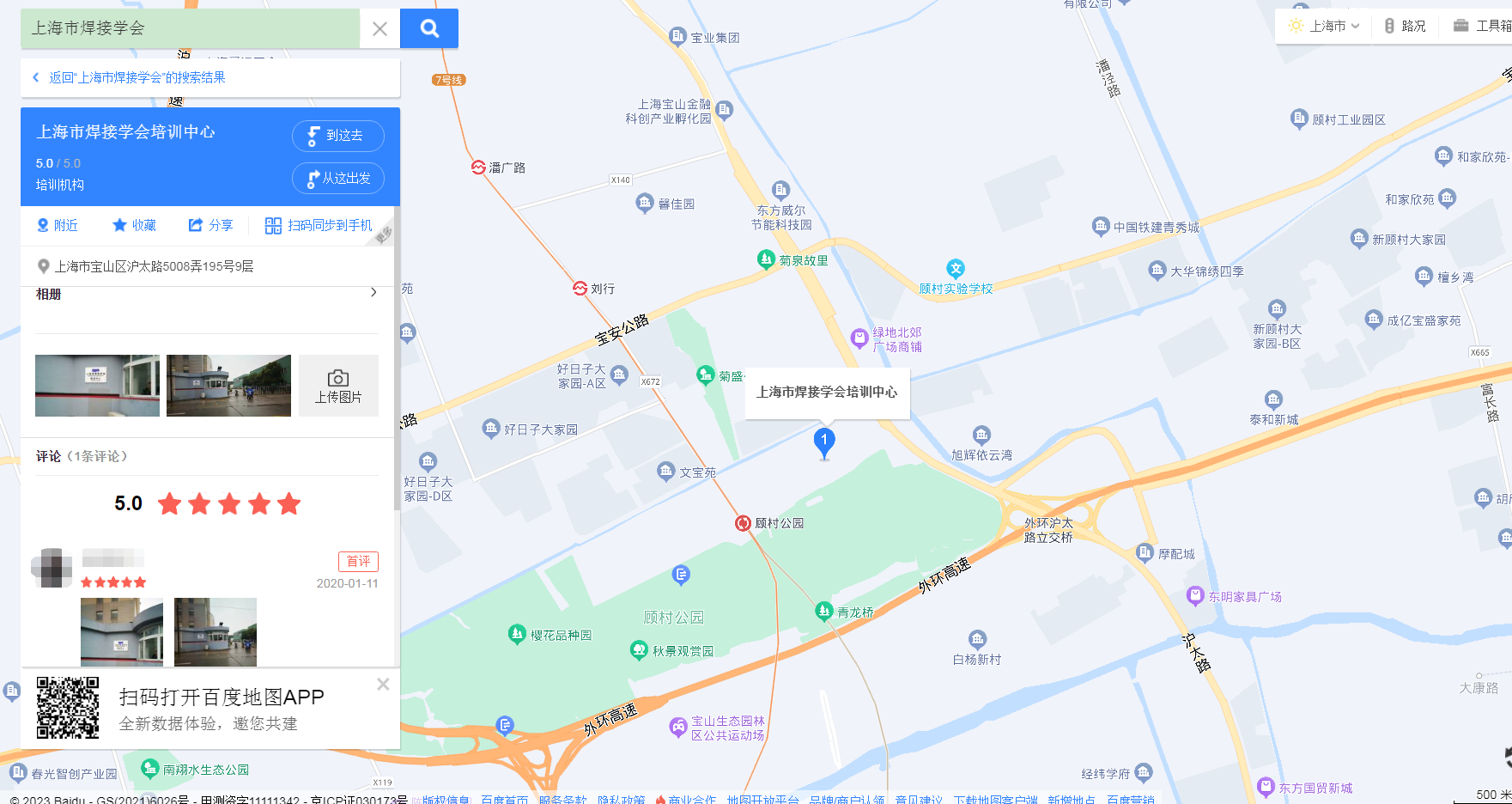 乘车路线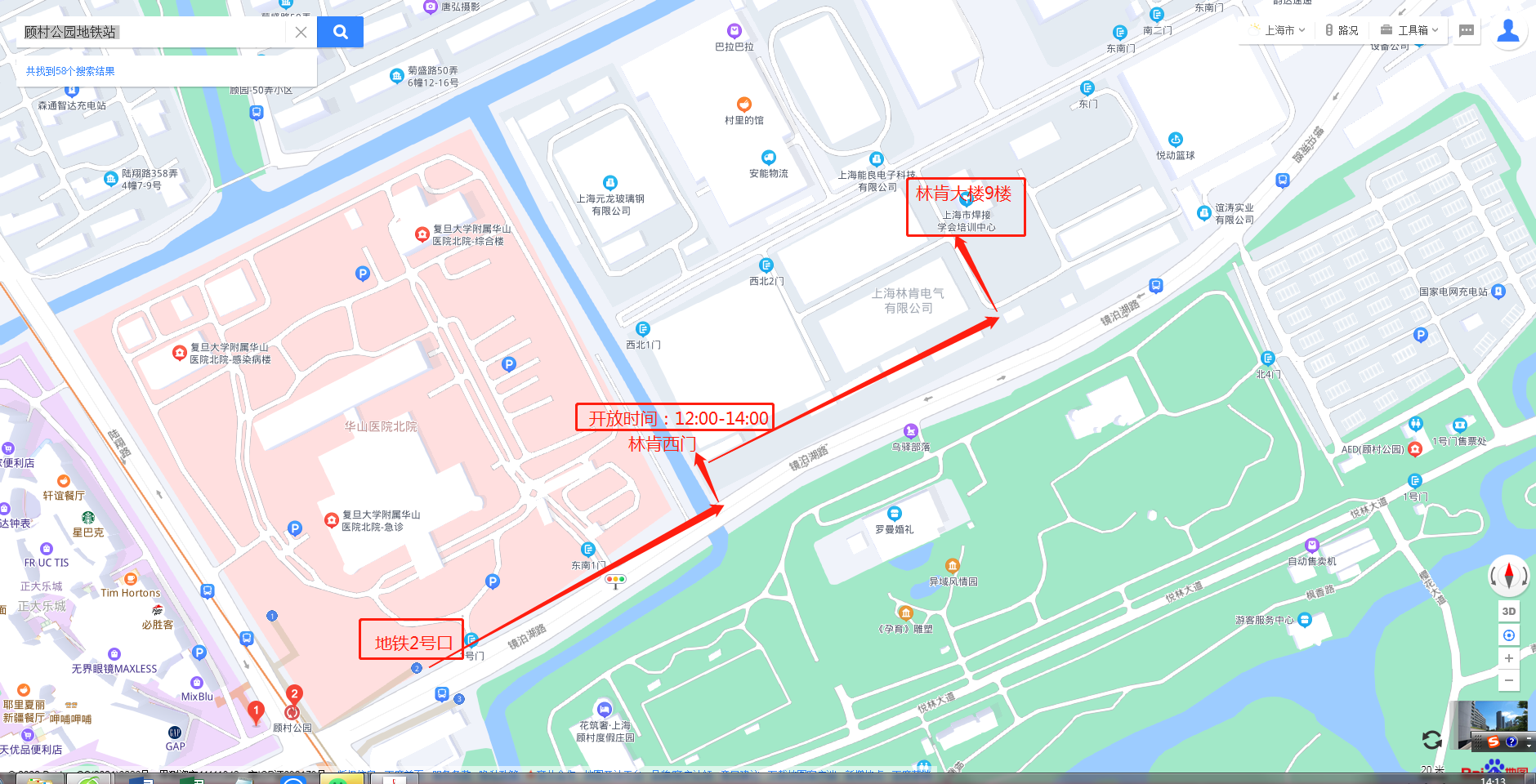 三、相关食宿标准1、参加人员食宿由会务统一安排，其费用自理。2 、食宿标准： 160元/人·天（标间合住，含早），300元/人·天（标间单住，含早）,商务晚餐40元/人/餐（可选，且可同住宿一起开票）培训场地包含午餐，住宿费及商务晚餐费用请于入住时请向酒店缴纳。公交 528、963、嘉泰线沪太路顾北路站，下车后到马路对面，找到5008弄路口，进入直行200米（步行大约10-15分钟）地铁7号线、15号线顾村公园站到达，2号口出站后沿镜泊湖路向东，过华山医院东南门东侧的桥后立即左转，从林肯西门进入后沿主路直行240米左转，100米后右侧林肯大楼玻璃门进入。（参见下图）注意：林肯西侧门开放时间为：07:30-09:00，12:00-13:00。